consumo consciente	Releia a proposta da fase 4. 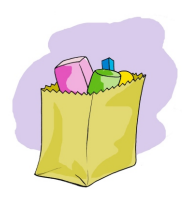 	Verifique se todos os itens foram realizados. 	Escreva seu texto em seu caderno do escritor, cuidando de sua caligrafia. Ilustre o texto. 	Envie uma foto da página de seu caderno para ser avaliado. 	Aproveite o seu tempo para verificar as condições de seu caderno do escritor: etiqueta de identificação, capa, organização, etc. Bom trabalho!